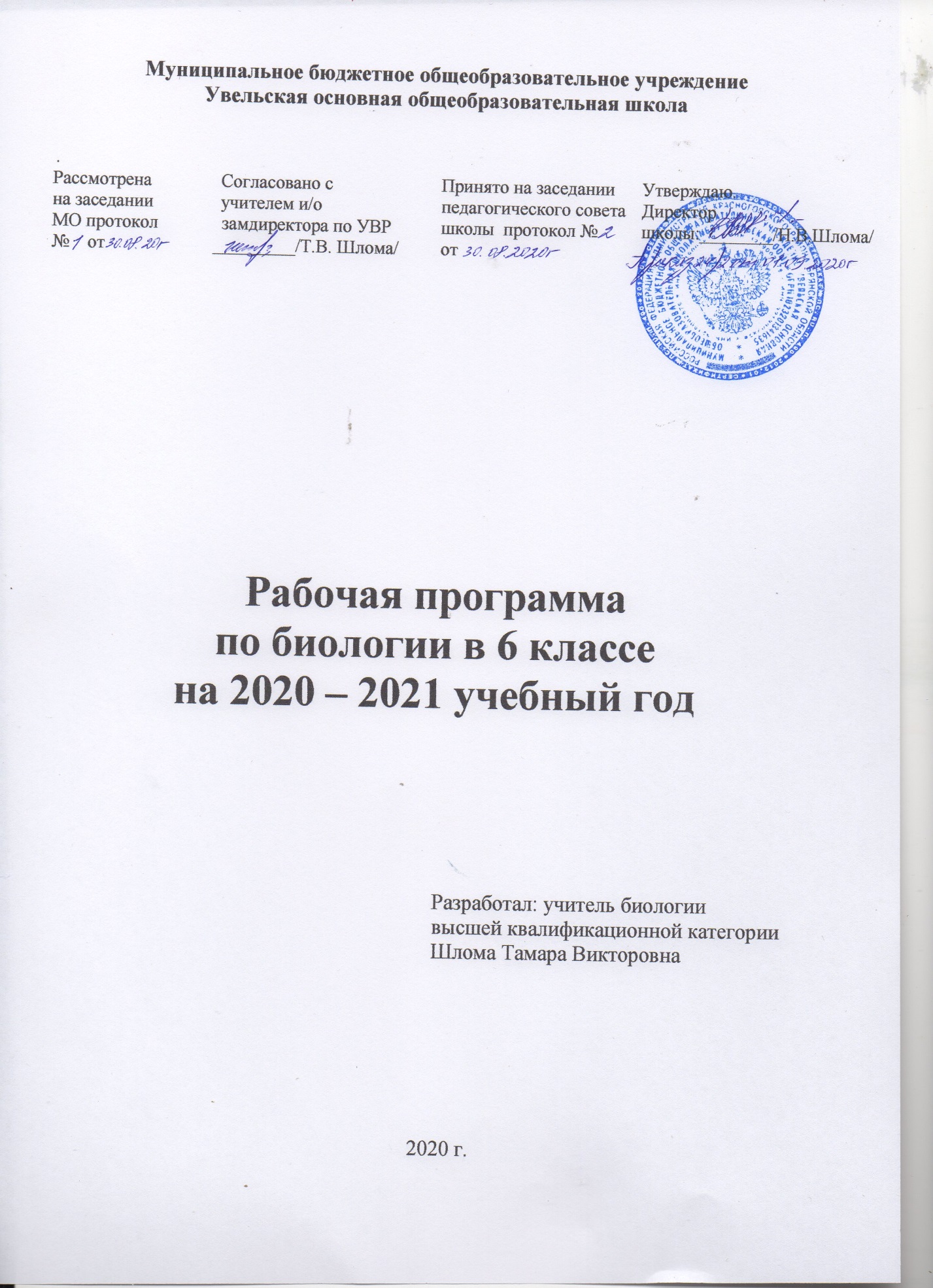 I.Пояснительная записка.           Рабочая программа по биологии ориентирована на учащихся 6 класса и реализуется на основе следующих документов:Федерального государственного образовательного стандарта основного общего образования (приказ  Минобрнауки России от 17 декабря 2010 г. № 1897);Биология. Примерная рабочая программа по учебному предмету. 5—9 кл.: учебно-методическое пособие/ В.И. Лапшина, Д.И. Рокотова, В.А. Самкова, А.М. Шереметьева. М.: Академкнига/Учебник, 2015.;Биология.6 кл.:учебник/ В.И.Лапшина, Д.И.Рокотова. 2-еизд.,пересмотр.- М.: Академкнига/Учебник,2016 .Базисного учебного плана общеобразовательных учреждений Брянской области на 2020-2021  учебный год;Учебного плана  МБОУ Увельская ООШ.         Цели:социализация обучающихся как вхождение в мир культуры и социальных отношений, обеспечивающая включение учащихся в ту или иную группу или общность — носителя ее норм, ценностей, ориентаций, осваиваемых в процессе знакомства с миром живой природы;приобщение к познавательной культуре как системе познавательных (научных) ценностей, накопленных обществом в сфере биологической науки.          Задачи: обеспечить ориентацию в системе этических норм и ценностей относительно методов, результатов и достижений современной биологической науки;обеспечить  развитие познавательных мотивов, направленных на получение знаний о живой природе; познавательных качеств личности, связанных с овладением методами изучения природы, формированием интеллектуальных и практических умений;обеспечить  овладение учебно-познавательными и ценностно-смысловыми компетенциями для формирования познавательной и нравственной культуры, научного мировоззрения, а также методологией биологического эксперимента и элементарными методами биологических исследований;обеспечить формирование у обучающихся познавательной культуры, осваиваемой в процессе познавательной деятельности, и эстетической культуры как способности эмоционально-ценностного отношения к живой природе и человеку;обеспечить  формирование экологического сознания           Учебный предмет «Биология» относится к предметной области « Естественно-научные предметы». Базисный учебный план на изучение биологии в 6 классе основной школы отводит 1 час в неделю  и из части, формируемой участниками образовательных отношений, на изучение предмета «Биология» дополнительно выделено 0,5 часа, в связи со сложностью  и практической направленностью изучаемого материала. Данная рабочая программа рассчитана на 51 час (из расчета 1,5 часа в неделю). Резервное время в количестве 24 часов отводится на: вводный урок в начале года (1 ч), обобщающие уроки в конце каждой темы (3 часа), на практические и лабораторные работы каждой темы (19  часов) и итоговые уроки в конце года (2 часа).II.Планируемые результаты освоения учебного предмета.Требования  к  результатам  освоения  предмета  в  основной школе определяются ключевыми задачами общего образования, отражающими  индивидуальные,  общественные  и  государственные  потребности,  и  включают  личностные,  метапредметные  и предметные  результаты  освоения  предмета.  Изучение  биологии  в  основной  школе  дает  возможность  достичь  следующих  личностных  результатов: 1) воспитание  российской  гражданской  идентичности:  патриотизма,  уважения  к  Отечеству,  прошлое  и  настоящее  многонационального  народа  России;  осознание  своей  этнической  принадлежности,  знание  истории,  языка,  культуры  своего  народа, своего края, основ культурного наследия народов России и человечества;  усвоение  гуманистических,  демократических  и  традиционных  ценностей  многонационального  российского  общества; воспитание  чувства  ответственности  и  долга  перед  Родиной; 2) формирование  ответственного  отношения  к  учению,  готовности  и  способности  обучающихся  к  саморазвитию  и  самообразованию  на  основе  мотивации  к  обучению  и  познанию, осознанному выбору и построению дальнейшей индивидуальной траектории  образования  на  базе  ориентировки  в  мире  профессий  и  профессиональных  предпочтений,  с  учётом  устойчивых познавательных  интересов,  а  также  на  основе  формирования уважительного  отношения  к  труду,  развития  опыта  участия  в  социально  значимом  труде; 3) формирование  целостного  мировоззрения,  соответствующего  современному  уровню  развития  науки  и  общественной практики,  учитывающего  социальное,  культурное,  языковое,  духовное  многообразие  современного  мира; 4) формирование  осознанного,  уважительного  и  доброжелательного  отношения  к  другому  человеку,  его  мнению,  мировоззрению,  культуре,  языку,  вере,  гражданской  позиции,  к  истории,  культуре,  религии,  традициям,  языкам,  ценностям  народов России и народов мира; готовности и способности вести диалог с другими  людьми  и  достигать  в  нем  взаимопонимания; 5) освоение  социальных  норм,  правил  поведения,  ролей и  форм  социальной  жизни  в  группах  и  сообществах,  включая взрослые  и  социальные  сообщества;  участие  в  школьном  самоуправлении  и  общественной  жизни  в  пределах  возрастных  компетенций  с  учетом  региональных,  этнокультурных,  социальных и экономических  особенностей; 6) развитие  морального  сознания  и  компетентности  в  решении моральных проблем на основе личностного выбора, формирование  нравственных  чувств  и  нравственного  поведения,  осознанного  и  ответственного  отношения  к  собственным  поступкам; 7) формирование  коммуникативной  компетентности  в  общении  и  сотрудничестве  со  сверстниками,  детьми  старшего  и младшего  возраста,  взрослыми  в  процессе  образовательной, общественно  полезной,  учебно-исследовательской,  творческой и  других  видов  деятельности; 8) формирование  ценности  здорового  и  безопасного  образа жизни;  усвоение  правил  индивидуального  и  коллективного  безопасного  поведения  в  чрезвычайных  ситуациях,  угрожающих  жизни и здоровью людей, правил поведения в транспорте и на дорогах; 9) формирование  основ  экологической  культуры,  соответствующей  современному  уровню  экологического  мышления, развитие  опыта  экологически  ориентированной  рефлексивно- оценочной и практической деятельности в жизненных ситуациях; 10) осознание значения семьи в жизни человека и общества, принятие ценности семейной жизни, уважительное и заботливое отношение  к  членам  своей  семьи; 11) развитие  эстетического  сознания  через  освоение  художественного  наследия  народов  России  и  мира,  творческой  деятельности  эстетического  характера.  Метапредметными  результатами  освоения  основной  образовательной  программы  основного  общего  образования  являются: 1) умение самостоятельно определять цели своего обучения, ставить  и  формулировать  для  себя  новые  задачи  в  учебе  и  познавательной  деятельности,  развивать  мотивы  и  интересы  своей  познавательной  деятельности; 2) умение  самостоятельно  планировать  пути  достижения  целей,  в  том  числе  альтернативные,  осознанно  выбирать  наиболее эффективные способы решения учебных и познавательных задач; 3) умение  соотносить  свои  действия  с  планируемыми  результатами,  осуществлять  контроль  своей  деятельности  в  процессе  достижения  результата,  определять  способы  действий  в рамках  предложенных  условий  и  требований,  корректировать свои  действия  в  соответствии  с  изменяющейся  ситуацией; 4) умение  оценивать  правильность  выполнения  учебной  задачи,  собственные  возможности  ее  решения; 5) владение  основами  самоконтроля,  самооценки,  принятия решений  и  осуществления  осознанного  выбора  в  учебной  и  познавательной  деятельности; 6) умение  определять  понятия,  создавать  обобщения,  устанавливать  аналогии,  классифицировать,  самостоятельно  выбирать  основания  и  критерии  для  классификации,  устанавливать причинно-следственные  связи,  строить  логическое  рассуждение,  умозаключение  (индуктивное,  дедуктивное  и  по  аналогии) и  делать  выводы; 7) умение  создавать,  применять  и  преобразовывать  знаки  и символы,  модели  и  схемы  для  решения  учебных  и  познавательных  задач; 8) смысловое  чтение; 9) умение  организовывать  учебное  сотрудничество  и  совместную  деятельность  с  учителем  и  сверстниками;  работать индивидуально  и  в  группе:  находить  общее  решение  и  разрешать  конфликты  на  основе  согласования  позиций  и  учета  интересов; формулировать, аргументировать и отстаивать свое мнение; 10) умение  осознанно  использовать  речевые  средства  в соответствии  с  задачей  коммуникации  для  выражения  своих чувств,  мыслей  и  потребностей;  планирование  и  регуляция  своей  деятельности;  владение  устной  и  письменной  речью,  монологической  контекстной  речью; 11) формирование  и  развитие  компетентности  в  области  использования  информационно-коммуникационных  технологий (далее  ИКТ-компетенции); 12) формирование  и  развитие  экологического  мышления, умение  применять  его  в  познавательной,  коммуникативной,  социальной  практике  и  профессиональной  ориентации.  Предметными  результатами  освоения  биологии  в  основной  школе  являются: 1) формирование  системы  научных  знаний  о  живой  природе,  закономерностях  ее  развития,  исторически  быстром  сокращении  биологического  разнообразия  в  биосфере  в  результате деятельности  человека  для  развития  современных  естественно- научных  представлений  о  картине  мира; 2) формирование  первоначальных  систематизированных представлений  о  биологических  объектах,  процессах,  явлениях, закономерностях,  основных  биологических  теориях,  экосистемной  организации  жизни,  о  взаимосвязи  живого  и  неживого  в биосфере,  о  наследственности  и  изменчивости;  овладение  понятийным  аппаратом  биологии; 3) приобретение  опыта  использования  методов  биологической  науки  и  проведения  несложных  биологических  экспериментов  для  изучения  живых  организмов  и  человека,  проведения экологического  мониторинга  в  окружающей  среде; 4) формирование  основ  экологической  грамотности:  способности  оценивать  последствия  деятельности  человека  в  природе, влияние  факторов  риска  на  здоровье  человека;  выбирать  целевые и  смысловые  установки  в  своих  действиях  и  поступках  по  отношению к живой природе, здоровью своему и окружающих, осознание необходимости  действий  по  сохранению  биоразнообразия  и  при- родных местообитаний видов растений и животных; 5) формирование  представлений  о  значении  биологических наук  в  решении  проблем  необходимости  рационального  природопользования,  защиты  здоровья  людей  в  условиях  быстрого изменения  экологического  качества  окружающей  среды; 6) освоение  приемов  оказания  первой  помощи,  рациональной  организации  труда  и  отдыха,  выращивания  и  размножения культурных  растений  и  домашних  животных,  ухода  за  ними. III.Содержание учебного предмета.Введение  (1  ч) Тема 1.  Общая  характеристика  живых  организмов  (4 ч + 6 ч)  Основные  свойства  живых  организмов:  обмен  веществ  и энергии,  питание,  дыхание,  выделение,  рост  и  развитие,  раздражимость,  движение,  размножение.  Содержание  химических  элементов  в  клетке.  Вода,  другие неорганические  вещества,  их  роль  в  жизнедеятельности  клеток. Органические  вещества:  белки,  жиры,  углеводы,  нуклеиновые кислоты,  их  роль  в  клетке.  Увеличительные  приборы.  Микроскопы:  световой  и  электронный.  Клетка  —  элементарная  единица  живого.  Строение  и функции  ядра,  цитоплазмы  и  ее  органоидов.  Хромосомы.  Безъядерные  и  ядерные  клетки.  Различия  в  строении  растительной и животной  клеток.  Понятие  «ткань».  Клеточные  элементы  и  межклеточное  вещество.  Типы  тканей  растений,  их  многообразие,  значение,  особенности  строения.  Типы  тканей  животных  организмов,  их  строение  и  функции.  Понятие  «орган».  Системы  органов.  Основные  системы  органов  животного  организма.  Системы  надземных  и  подземных органов  растений.  Демонстрация  Строение  клетки.  Увеличительные  приборы.  Ткани  растительных  и  животных  организмов.  Лабораторные  и  практические  работы  Признаки  живых  организмов.  Химический  состав  растительных  организмов.  Строение  растительной  клетки*.  Изучение  растительных  тканей  на  поперечном  срезе  листа камелии.  Ткани  животных  организмов.  Чечевички  —  образования  покровной  ткани.Тема  2.  Многообразие  живых  организмов  (7 ч+ 6 ч)  Систематика  живых  организмов.  Систематика  —  наука  о многообразии  и  классификации  организмов.  Основные  единицы  систематики  растений  и  животных.  Царства  живой  природы: Бактерии,  Растения,  Животные,  Грибы.  Особенности  строения клеток,  способы  питания  и  другие  признаки,  отличающие  представителей  разных  царств.  Бактерии:  строение,  размножение,  многообразие  форм,  распространение,  питание,  роль  бактерий  в  природе  и  жизни  человека.  Гнилостные,  клубеньковые,  молочнокислые  бактерии,  бактерии  гниения.  Болезнетворные  бактерии.  Растения:  споровые  и  семенные.  Распространение  растений. Органы растений. Значение растений в природе и жизни человека.  Животные: простейшие, кишечнополостные, черви, членистоногие,  рыбы,  земноводные,  пресмыкающиеся,  птицы,  млекопитающие.  Значение  животных  в  природе  и  жизни  человека.  Грибы.  Строение  шляпочных  грибов.  Паразитические  грибы. Значение  грибов  в  природе  и  жизни  человека.  Биология — наука о живых организмах. Биологические науки. Методы  изучения  природы.  Демонстрация  Представители  разных  царств  живой  природы.  Лабораторные  и  практические  работы  Определение систематической принадлежности видов растений  к  более  крупным  группам  —  родам,  семействам,  классам.Определение  систематической  принадлежности  представителей  животного  мира  к  более  крупным  систематическим  группам  —  родам,  отрядам,  классам,  типам.  Строение  бактерий  на  примере  сенной  палочки.  Разнообразие  корневых  систем  цветковых  растений.  Особенности  строения  цветковых  и  споровых  растений.  Строение  цветка.  Клубень  —  видоизмененный  побег.  Внешнее  строение  и  жизнедеятельность  аквариумных  рыбок.  Внешнее строение паука в сравнении с внешним строением рака. Тема  3.  Основные  жизненные  функции организмов  (11 ч+9  ч) Особенности  питания  растений.  Автотрофное  питание.  Воздушное  питание  растений  —  фотосинтез.  Почвенное  питание растений.  Особенности  питания  животных.  Гетеротрофное  питание.  Растительноядные  и  хищные  животные.  Пищеварение  как сложный  процесс,  происходящий  в  пищеварительной  системе. Основные отделы пищеварительной системы. Пищеварительные железы. Пищеварительные ферменты и их значение. Паразиты в растительном  и  животном  мире.  Значение  дыхания.  Роль  кислорода  в  процессе  расщепления органических  веществ  и  освобождения  энергий.  Дыхание  растений.  Роль  устьиц  и  чечевичек  в  дыхании  растений.  Дыхание животных.  Органы  дыхания  животных  организмов.  Дыхание  трахейное,  жаберное,  легочное,  кожное.Транспорт  веществ  в  организме,  его  значение.  Передвижение  веществ  в  растении.  Особенности  строения  органов  растений,  обеспечивающих  процесс  переноса  веществ.  Сосудисто-волокнистые  пучки.  Древесина,  луб.  Особенности  переноса веществ в организмах животных. Кровеносная система, ее строение и функции. Кровеносная система незамкнутая и замкнутая. Гемолимфа.  Кровь.  Кровеносные  сосуды  и  сердце.  Роль  выделения  в  процессе  жизнедеятельности  организмов. Выведение  из  организма  ненужных  и  вредных  веществ.  Выделение  у  одноклеточных  организмов:  роль  сократительных  вакуолей.  Выделение  у  животных:  мерцательные  клетки  плоских червей, мальпигиевы сосуды насекомых, почки позвоночных животных.  Выделение  у  растений  и  грибов.  Клеточные  вместили- ща.  Листопад.  Обмен веществ и преобразование энергии. Обмен веществ и преобразование энергии у растений. Обмен веществ и преобразование энергии у грибов и животных. Холоднокровные и теплокровные  животные.  Значение  опорных  систем  в  жизни  организмов.  Опорные  системы  растений:  механические  ткани.  Опорные  системы  животных:  известковая  оболочка  простейших  (фораминифер),  наружный  скелет  беспозвоночных  (известковые  раковины  моллюсков, хитиновый покров членистоногих). Внутренний скелет позвоночных  животных:  хрящевая  и  костная  ткани.  Позвоночник  —  опора и  защита  всего  организма.  Движение  как  важнейшая  особенность  живых  организмов. Значение  двигательной  активности.  Механизмы,  обеспечивающие  движение  живых  организмов.  Движение  бактерий  и  одноклеточных  организмов:  жгутики,  реснички,  ложноножки.  Движение  многоклеточных  животных:  плавание,  реактивный  способ движения, полет (крылья), ходьба, прыжки, бег (ноги). Движение у  растений.  Биологическое  значение  размножения.  Виды  размножения. Бесполое  размножение  животных  (деление  простейших,  почкование  гидры).  Бесполое  размножение  растений.  Половое  размножение  организмов.  Особенности  полового  размножения  животных.  Органы  размножения.  Половые  клетки:  сперматозоиды и  яйцеклетки.  Оплодотворение.  Половое  размножение  растений.  Опыление.  Спермии  и  яйцеклетки.  Двойное  оплодотворение.  Образование  плодов  и  семян.Рост  и  развитие  живых  организмов  —  важные  признаки  жизни.  Рост  и  развитие  растений.  Роль  образовательной  ткани. Прищипывание.  Проростки.  Рост  и  развитие  животных.  Прямое и  непрямое  развитие.  Организм  как  единое  целое.  Растение  —  целостный  организм.  Животное  —  целостный  организм.  Взаимосвязь  клеток, тканей  и  органов  в  организме.  Жизнедеятельность  организма и ее  связь  с  окружающей  средой.  Демонстрация  Изображения  органов  растений  и  систем  органов  животных. Скелеты  млекопитающих.  Раковины  моллюсков.  Коллекции  насекомых.  Лабораторные  и  практические  работы  Питание  комнатных  растений.  Изучение  роли  воздуха  в  прорастании  семян.  Чечевички  и  их  роль  в  дыхании  растений.  Передвижение  воды  и  минеральных  веществ  по  стеблю.  Передвижение  растворов  органических  веществ  по  стеблю.  Изменение  окраски  и  отложение  солей  в  осенних  листьях.  Дыхание  семян  как  доказательство  обмена  веществ.  Передвижение  дождевого  червя.  Вегетативное  размножение  растений.  Искусственное  опыление  сенполии  (узамбарской  фиалки).  Образование  и  рост  корней.  Тема  4.  Организмы  и  окружающая  среда  (5 ч + 2 ч)  Среда  обитания.  Экологические  факторы.  Влияние  абиотических  факторов  —  факторов  неживой  природы  (температуры, влажности,  света  и  др.)  на  живые  организмы.  Биотические  фак- торы.  Взаимосвязи  живых  организмов.  Среды  обитания:  наземно-воздушная,  водная,  почвенная,  организменная.  Природное  сообщество.  Экосистема.  Структура  и  связи  в природном  сообществе.  Типы  природных  сообществ:  лес,  тайга,  луг,  степь,  болото.  Устойчивое  природное  сообщество.  Экосистема  и  ее  структура.  Ярусность  распределения  обитателей экосистемы.  Смена  природных  сообществ.  Естественные  и  искусственные  причины  смены  природных  сообществ.  Значение  живых  организмов  в  природе.  Человек  и  живые организмы.  Взаимосвязь  людей  и  других  живых  существ.  Охра- на  живых  организмов  и  природных  сообществ.  Красные  книги. Особо  охраняемые  территории:  заповедники,  заказники,  национальные  парки,  ботанические  сады.  Демонстрация  Коллекции,  иллюстрирующие  взаимосвязи  живых  организмов.  Модели  экологических  систем.  Наглядные  пособия,  иллюстрирующие  разные  типы  природных  сообществ.  Изображения растений  и  животных,  занесенных  в  Красную  книгу. IV.Календарно-тематическое планирование по биологиив 6 классе на 2020-2021 учебный год.№ п/п№ п/пТемы разделов курса, уроковКол-во часов Дата проведения Дата проведения№ п/п№ п/пТемы разделов курса, уроковКол-во часовпланфакт1.1.Введение. Вводный инструктаж по ТБ.1		Тема 1. Общая характеристика живых организмов (4 ч+6 ч)		Тема 1. Общая характеристика живых организмов (4 ч+6 ч)		Тема 1. Общая характеристика живых организмов (4 ч+6 ч)		Тема 1. Общая характеристика живых организмов (4 ч+6 ч)		Тема 1. Общая характеристика живых организмов (4 ч+6 ч)		Тема 1. Общая характеристика живых организмов (4 ч+6 ч)2.2.Чем живое отличается от неживого.13.3.Практическая работа №1. «Признаки живых организмов».14.4.Химический состав живого организма. 15.5.Лабораторная работа № 1 . «Химический состав растительных организмов».16.6.Клетка-основа жизни. 17.7.Лабораторная работа № 2. «Строение растительной клетки».18.8.Ткани. Органы. Системы органов.19.9.Лабораторная работа № 3 «Изучение растительных тканей на поперечном разрезе листа камелии».110.10.Лабораторная работа № 4 « Ткани животных организмов».Практическая работа № 2 « Чечевички-образования покровной ткани». 111.11.Обобщающий урок по теме «Общая характеристика живых организмов»1                                           Тема 2. Многообразие живых организмов (7ч+6 ч)                                           Тема 2. Многообразие живых организмов (7ч+6 ч)                                           Тема 2. Многообразие живых организмов (7ч+6 ч)                                           Тема 2. Многообразие живых организмов (7ч+6 ч)                                           Тема 2. Многообразие живых организмов (7ч+6 ч)                                           Тема 2. Многообразие живых организмов (7ч+6 ч)12.12.Систематика живых организмов.                113.13.Практическая работа № 3  «Определение систематической принадлежности видов растений к более крупным группам — родам, семействам, классам».114.14.Основные царства живой природы.115.15.Практическая работа № 4  «Определение систематической принадлежности представителей животного мира  к более крупным систематическим группам — родам, отрядам,  классам, типам».116.16.Бактерии. Лабораторная работа № 5 « Строение бактерий на примере сенной палочки»117.17.Растения. 118.18.Лабораторная работа  №6 «Разнообразие корневых систем цветковых растений».119.19.Лабораторная работа № 7 «Строение цветка».Лабораторная работа № 8 « Клубень-видоизмененный побег».120.20.Животные. 121.21.Практическая работа № 5 «Внешнее строение и жизнедеятельность аквариумных рыбок». Практическая работа № 6 «Внешнее строение паука в сравнении с внешним строением рака».122. 22.  Грибы.123. 23.  Биология — наука о живых         организмах.124.24. Обобщающий урок по теме «Многообразие живых организмов»Проект «Изучение  влияния  света  на  жизнедеятельность  комнатных растений».1                                 Тема 3. Основные жизненные функции организмов (11 ч+9ч)                                 Тема 3. Основные жизненные функции организмов (11 ч+9ч)                                 Тема 3. Основные жизненные функции организмов (11 ч+9ч)                                 Тема 3. Основные жизненные функции организмов (11 ч+9ч)                                 Тема 3. Основные жизненные функции организмов (11 ч+9ч)                                 Тема 3. Основные жизненные функции организмов (11 ч+9ч)25.Питание и пищеварение.  Питание и пищеварение.  126.Практическая работа № 7 «Питание комнатных растений»Практическая работа № 7 «Питание комнатных растений»127.Дыхание. Дыхание. 128.Практическая работа № 8 «Изучение роли воздуха в прорастании семян».Практическая работа № 8 «Изучение роли воздуха в прорастании семян».129.Транспорт веществ. Транспорт веществ. 130.Практическая работа № 9 «Передвижение воды и минеральных веществ по стеблю».Практическая работа № 9 «Передвижение воды и минеральных веществ по стеблю».131.Выделение. Выделение. 132. Обмен веществ и преобразование энергии.Обмен веществ и преобразование энергии.133.Практическая работа № 10 «  Дыхание семян как доказательство обмена веществ».Практическая работа № 10 «  Дыхание семян как доказательство обмена веществ».134.Скелет – опора организма.Скелет – опора организма.135.Движение.Движение.136.Практическая работа № 11 « Передвижение дождевого червя».Практическая работа № 11 « Передвижение дождевого червя».137.Размножение (бесполое). Размножение (бесполое). 138.Практическая работа № 12 « Вегетативное размножение растений»Практическая работа № 12 « Вегетативное размножение растений»139.Размножение (половое).     Размножение (половое).     140.Лабораторная работа № 9 « Искусственное опыление сенполии».Лабораторная работа № 9 « Искусственное опыление сенполии».141.Рост и развитие организмов.Рост и развитие организмов.142.Практическая работа № 13 « Образование и рост корней».Практическая работа № 13 « Образование и рост корней».143.Организм как единое целоеОрганизм как единое целое144. Обобщающий урок по теме «Основные жизненные функции организмов».Проект «Выявление  особенностей  питания  разных  животных».Обобщающий урок по теме «Основные жизненные функции организмов».Проект «Выявление  особенностей  питания  разных  животных».1                                          Тема 4. Организмы и окружающая среда (5 ч+2 ч)                                          Тема 4. Организмы и окружающая среда (5 ч+2 ч)                                          Тема 4. Организмы и окружающая среда (5 ч+2 ч)                                          Тема 4. Организмы и окружающая среда (5 ч+2 ч)                                          Тема 4. Организмы и окружающая среда (5 ч+2 ч)                                          Тема 4. Организмы и окружающая среда (5 ч+2 ч)45. Среда обитания. Экологические факторы.Практическая работа № 14 « Влияние света на жизнедеятельность комнатных растений». Среда обитания. Экологические факторы.Практическая работа № 14 « Влияние света на жизнедеятельность комнатных растений».146.  Природные сообщества. Практическая работа № 15 « Природные сообщества». Природные сообщества. Практическая работа № 15 « Природные сообщества».147.Значение живых организмов в природе.Значение живых организмов в природе.148.  Человек и живые организмы. Человек и живые организмы.149.Охрана живых организмов и природных сообществОхрана живых организмов и природных сообществ150.Проект «Как  отдохнуть  в  лесу  (на  лугу,  около  реки)  и  не  навредить  природе».Проект «Как  отдохнуть  в  лесу  (на  лугу,  около  реки)  и  не  навредить  природе».151.Итоговое тестирование.Итоговое тестирование.1